	                         ПРЕСС-РЕЛИЗ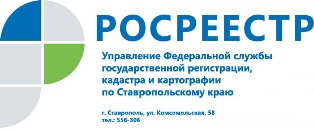 Итоги работы Управления Росреестра по Ставропольскому краю в сфере контроля (надзора) саморегулируемых организаций за 9 месяцев 2019 годаУправление приняло участие в 1 плановой выездной проверке саморегулируемых организаций. По результатам проведения внеплановой проверки деятельности саморегулируемых организаций составлено 4 протокола в отношении саморегулируемой организации и ее должностного лица (за 9 месяцев 2018 года – 0; за 9 месяцев 2017 года - 0).За 9 месяцев поступило 118 обращений на действия (бездействие) арбитражных управляющих (за 9 месяцев 2018 года – 135; за 9 месяцев 2017 года - 168). Вынесено 9 определений об отказе в возбуждении дела об административном правонарушении (за 9 месяцев 2018 года – 10; за 9 месяцев 2017 года - 33).Возбуждено 91 дело об административном правонарушении в отношении арбитражных управляющих (за 9 месяцев 2018 года – 121; за 9 месяцев 2017 года - 154). По результатам рассмотрения дел об административном правонарушении в отношении арбитражных управляющих составлено 49 протоколов об административном правонарушении (за 9 месяцев 2018 года – 89; за 9 месяцев 2017 года - 111). Вынесено 37 постановлений о прекращении производства по делу об административном правонарушении (за 9 месяцев 2018 года – 37; за 9 месяцев 2017 года - 34).Направленно в Прокуратуру Ставропольского края 33 материала в отношении кадастровых инженеров (за 9 месяцев 2018 года – 0; за 9 месяцев 2017 года – 0).Об Управлении Росреестра по Ставропольскому краюУправление Федеральной службы государственной регистрации, кадастра и картографии по Ставропольскому краю является территориальным органом Федеральной службы государственной регистрации, кадастра и картографии, осуществляет функции по государственной регистрации прав на недвижимое имущество и сделок с ним, землеустройства, государственного мониторинга земель, геодезии, картографии, а также функции государственного геодезического надзора, государственного земельного контроля, надзора за деятельностью саморегулируемых организаций оценщиков, контроля (надзора) за деятельностью арбитражных управляющих, саморегулируемых организаций арбитражных управляющих на территории Ставропольского края. Исполняет обязанности руководителя Управления Росреестра по Ставропольскому краю Колесников Михаил Дмитриевич.Контакты для СМИПресс-службаУправления Федеральной службы 
государственной регистрации, кадастра и картографии по Ставропольскому краю (Управление Росреестра по СК) +7 8652 556 500 (доб. 1309)+7 8652 556 491smi@stavreg.ruwww.stavreg.ru www.rosreestr.ru 355012, Ставропольский край, Ставрополь, ул. Комсомольская, д. 58